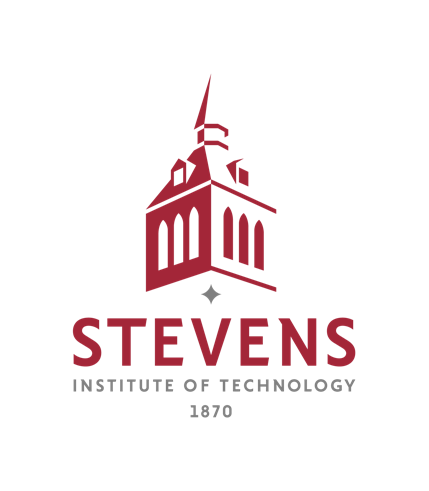 Student Consent Form for Parental/Guardian Access to Medical Information (optional)Name of Parent/Legal Guardian ___________________________________________________________Address _________________________________________________________________________________Phone (mobile) _______________________________	(home) ________________________________Email address ________________________________Statement of Consent: In the event of an emergency or non-emergency situation requiring medical treatment, I, (print name) ______________________________, hereby grant permission for medical information ________ granted as a one-time occurrence (check)________ granted for the entire academic year (check)Signature______________________________________Date__________________________________________CWID_________________________________________The student may revoke this consent at any time; however, the student must provide the revocation in writing to Student Health Services.  